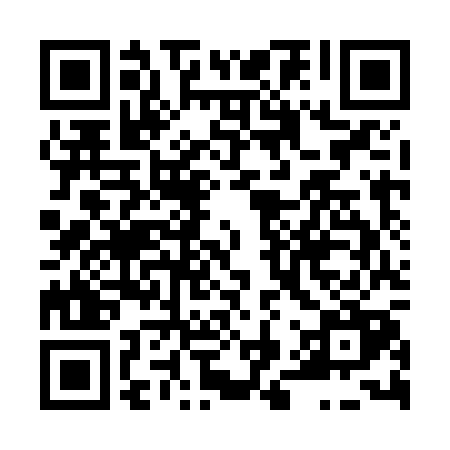 Prayer times for Chrast'any, Czech RepublicWed 1 May 2024 - Fri 31 May 2024High Latitude Method: Angle Based RulePrayer Calculation Method: Muslim World LeagueAsar Calculation Method: HanafiPrayer times provided by https://www.salahtimes.comDateDayFajrSunriseDhuhrAsrMaghribIsha1Wed3:165:391:016:078:2510:382Thu3:135:371:016:088:2710:403Fri3:095:351:016:098:2810:434Sat3:065:331:016:108:3010:465Sun3:035:321:016:118:3110:496Mon2:595:301:016:128:3310:527Tue2:565:281:016:138:3410:558Wed2:525:271:016:148:3610:589Thu2:495:251:016:158:3711:0110Fri2:465:231:016:168:3911:0411Sat2:455:221:016:178:4011:0712Sun2:455:201:016:188:4211:0913Mon2:445:191:016:188:4311:0914Tue2:445:171:016:198:4511:1015Wed2:435:161:016:208:4611:1116Thu2:425:151:016:218:4711:1117Fri2:425:131:016:228:4911:1218Sat2:415:121:016:238:5011:1219Sun2:415:111:016:238:5211:1320Mon2:405:091:016:248:5311:1421Tue2:405:081:016:258:5411:1422Wed2:405:071:016:268:5611:1523Thu2:395:061:016:278:5711:1524Fri2:395:051:016:278:5811:1625Sat2:385:041:016:288:5911:1726Sun2:385:031:016:299:0111:1727Mon2:385:021:026:299:0211:1828Tue2:375:011:026:309:0311:1829Wed2:375:001:026:319:0411:1930Thu2:374:591:026:319:0511:1931Fri2:374:581:026:329:0611:20